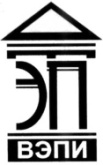 Автономная некоммерческая образовательная организациявысшего образования«Воронежский экономико-правовой институт»(АНОО ВО «ВЭПИ»)УТВЕРЖДАЮ								Ректор								___________ С.Л. Иголкин«___»_____________2016 г.ПОЛОЖЕНИЕО расчетном отделеОбщие положенияРасчетный отдел (далее - «Отдел») осуществляет учет контингента и оплаты за образовательные услуги и действует на правах самостоятельного структурного подразделения, подчиненного проректору по финансовым и правовым вопросам.Отдел возглавляет начальник отдела, который назначается ректором института.Отдел осуществляет свою деятельность в соответствии с данным Положением.Структура и численный состав Отдела определяется штатным расписанием.Деятельность работников Отдела регламентируется должностными инструкциями, которые предусматривают рациональное разделение труда и эффективную загруженность работников.Должностные инструкции разрабатываются начальником Отдела и утверждаются ректором.Расчетный отдел в своей деятельности руководствуется:Конституцией Российской Федерации;Законодательными и иными нормативно-правовыми актами органов государственной власти и управления;Государственными стандартами;Учетной политикой, инструкциями, методическими рекомендациями;Действующим законодательством о высшем образовании;Распорядительными документами Министерства образования и науки Российской Федерации;Уставом института;Положением «О расчетном отделе».Должность руководителя Отдела должна замещаться специалистом с высшим образованием со стажем работы с документами не менее 5 лет.Цели и задачиУчет движения контингента:Оформление документов при приеме абитуриентов;Постоянный контроль за изменением статуса обучающихся;Оформление документов при выпуске обучающихся.Учет оплаты за обучение.Получение квитанций об оплате от обучающихся и сотрудников филиалов, а так же регулярная сверка оплаты с ними;Оперативная разноска сведений об оплате;Поддержание базы данных в актуальном состоянии.Постоянное взаимодействие с плательщиком.Постоянный контроль за соблюдением сроков оплаты.ФункцииНачисление оплаты на весь период обучения.Ежедневное формирование банковских выписок, реестров и внесение их базу данных.Формирование квитанций на оплату обучающимся и рассылка по почте.Проведение предупредительных мероприятий с обучающимися – сообщение о сроках оплаты, об изменениях условий оплаты о перезаключении договоров и дополнительных соглашений к ним.Выяснение причин задолженности.Формирование докладных записок на отчисление обучающихся.Доведение информации до обучающихся об отчислении.Формирование и визирование обходных листов выпускников.Формирование обходных листов отчисленным.Расчет суммы к возврату.Прием и регистрация заявлений по движению контингента.Передача заявлений в деканаты для получения информации по учебному процессу.Постановка перед филиалами задач по учету контингента и сбора сведений (анкеты  и  обновления,  контрольные звонки, связь с обучающимися).Ежемесячная сверка контингента по группам и по фамилиям с базой данных, деканатами и филиалами по необходимости.Предоставление информации по экономическим показателям для проведения аналитической работы.Регулярное предоставление оперативной информации по численности и структуре контингента, по объему и структуре оборота.Предоставление отчета о численности абитуриентов.Прием квитанций от обучающихся головного вуза и филиалов (копий, по факсу, электронной почте).Формирование архива квитанций.Учет трехсторонних договоров (ведение реестра).Формирование отчетов.Подготовка и выдача договоров, дополнительных и финансовых соглашений.Учет, хранение и использование бланков договоров об образовании.ПраваЗапрашивать от деканатов, бухгалтерии и других структурных подразделений и филиалов необходимую информацию по движению контингента обучающихся и оплате.Назначать отчетные даты, даты сверок и оперативных совещаний для всех структур, задействованных в схеме учета оплаты и контингента.Вносить свои предложения по улучшению организации контроля, отчетности по контингенту обучающихся.ОтветственностьЗа ненадлежащее и несвоевременное выполнение своих функций.За несвоевременную и некачественную подготовку и несоблюдение сроков отчетности.За халатное и недобросовестное отношение к выполнению своих служебных обязанностей.ВзаимоотношенияОтдел взаимодействует с обучающимися, деканатами, приемным отделением, бухгалтерией, филиалами, службой режима и контроля.Взаимодействие со структурными подразделениями регулируется распорядительными документами.Начальник расчетного отдела					   Ю.Л. Чернусских